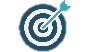 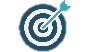 OBJETIVODebe iniciar con verbo infinitivo. Ser concreto, claro y definir el fin o la meta que se pretende lograr.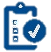 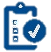 ALCANCEDebe expresar la aplicabilidad del documento basado en la actividad con que inicia y la actividad con la que termina y a quien aplica el desarrollo del mismo. ALCANCE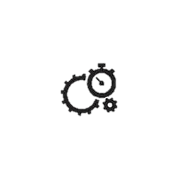 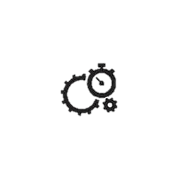 DESCRIPCIÓNLa política es un conjunto de directrices de alto nivel, documentadas y expresadas por la alta dirección, para definir sus intenciones y dirección general en relación con el funcionamiento de la entidad. La Política deber ser aprobada por la Alta Dirección o por el Comité Institucional de Gestión y Desempeño.CONTROL DE CAMBIOSCONTROL DE CAMBIOSCONTROL DE CAMBIOSCONTROL DE CAMBIOSCONTROL DE CAMBIOSCONTROL DE CAMBIOSVERSIÓNFECHAFECHADESCRIPCIÓN DEL CAMBIODESCRIPCIÓN DEL CAMBIODESCRIPCIÓN DEL CAMBIOAPROBACIÓNAPROBACIÓNAPROBACIÓNAPROBACIÓNAPROBACIÓNAPROBACIÓNNombreNombreCargoAprobaciónElaboradoElaboradoDocumento aprobado mediante Radicado No. _________________RevisadoRevisadoDocumento aprobado mediante Radicado No. _________________AprobadoAprobadoDocumento aprobado mediante Radicado No. _________________Vo.Bo. SGCVo.Bo. SGCDocumento aprobado mediante Radicado No. _________________